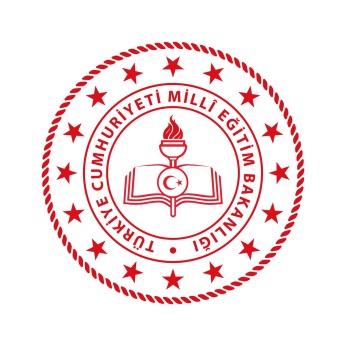 MEBÖZEL EĞİTİM VE REHBERLİK HİZMETLERİ GENEL MÜDÜRLÜĞÜ2020/2021 Eğitim-Öğretim YılıT.C Karaman/ ValiliğiMilli Eğitim MüdürlüğüKARAMAN ÖZEL EĞİTİM MESLEK OKULU BİREYSELLEŞTİRİLMİŞ EĞİTİM PROGRAMI DOSYASI* Öğrenci anne-baba dışında biriyle kalıyorsa.Öğrencinin Adı Soyadı: Düzenleyen:                                                                          İmza:                 				              Tarih: BİREYSELLEŞTİRİLMİŞ EĞİTİM PROGRAMIÖğrencinin Adı Soyadı :	BEP Hazırlama Tarihi    :  Karaman Özel Eğitim Meslek Okulu, _____ Sınıfı, _____ Numaralı öğrencisi, _________________ ___________________’a ait Bireyselleştirilmiş Eğitim Programı; Özel Eğitim Hizmetleri Yönetmeliğinin, eğitim programlarının esaslarının belirtildiği, 19. ve 20. maddelerine göre, B.E.P.’te bulunması gereken özelliklere uygun olarak hazırlanmıştır.															                               ___/___/______ÖğrencininÖğrencininAdı SoyadıSınıfı - NumarasıMİLLÎ EĞİTİM BAKANLIĞI ÖZEL EĞİTİM HİZMETLERİ YÖNETMELİĞİEğitim Programlarının Esasları MADDE 19 – (1) Özel eğitim ihtiyacı olan bireylerin devam ettiği özel eğitim okulları ve özel eğitim sınıflarında Bakanlıkça hazırlanan ilköğretim veya mesleki ve teknik eğitim programları ile öğrencilerin eğitim ihtiyaçları ve özelliklerine göre hazırlanmış özel eğitim programları uygulanır.(2) Özel yetenekli bireylerin eğitiminde, eğitim aldıkları alanlarla ilgili üst düzey becerileri kazandıracak zenginleştirmelere yer verilmesi esastır.Bireyselleştirilmiş Eğitim ProgramıMADDE 20 - (1) Özel eğitim ihtiyacı olan bireyler için takip edecekleri eğitim programı temel alınarak BEP hazırlanması esastır. Bu programda;a) Eğitim planında yer alan yıllık amaçlara ve kısa dönemli amaçlara,b) Sunulacak destek eğitim hizmetinin türüne, süresine ve hizmetin kimler tarafından nasıl sağlanacağına,c) Öğretim ve değerlendirmede kullanılacak yöntem ve teknikler ile öğretim materyallerine, ç) Eğitim ortamına ilişkin düzenlemelere,d) Davranış problemlerini önlemeye ya da azaltmaya yönelik tedbirler ile olumlu davranış kazandırmaya yönelik uygulanacak yöntem ve tekniklere,e) Öğrencinin kişisel bilgilerine, yer verilir.MİLLÎ EĞİTİM BAKANLIĞI ÖZEL EĞİTİM HİZMETLERİ YÖNETMELİĞİEğitim Programlarının Esasları MADDE 19 – (1) Özel eğitim ihtiyacı olan bireylerin devam ettiği özel eğitim okulları ve özel eğitim sınıflarında Bakanlıkça hazırlanan ilköğretim veya mesleki ve teknik eğitim programları ile öğrencilerin eğitim ihtiyaçları ve özelliklerine göre hazırlanmış özel eğitim programları uygulanır.(2) Özel yetenekli bireylerin eğitiminde, eğitim aldıkları alanlarla ilgili üst düzey becerileri kazandıracak zenginleştirmelere yer verilmesi esastır.Bireyselleştirilmiş Eğitim ProgramıMADDE 20 - (1) Özel eğitim ihtiyacı olan bireyler için takip edecekleri eğitim programı temel alınarak BEP hazırlanması esastır. Bu programda;a) Eğitim planında yer alan yıllık amaçlara ve kısa dönemli amaçlara,b) Sunulacak destek eğitim hizmetinin türüne, süresine ve hizmetin kimler tarafından nasıl sağlanacağına,c) Öğretim ve değerlendirmede kullanılacak yöntem ve teknikler ile öğretim materyallerine, ç) Eğitim ortamına ilişkin düzenlemelere,d) Davranış problemlerini önlemeye ya da azaltmaya yönelik tedbirler ile olumlu davranış kazandırmaya yönelik uygulanacak yöntem ve tekniklere,e) Öğrencinin kişisel bilgilerine, yer verilir.MİLLÎ EĞİTİM BAKANLIĞI ÖZEL EĞİTİM HİZMETLERİ YÖNETMELİĞİEğitim Programlarının Esasları MADDE 19 – (1) Özel eğitim ihtiyacı olan bireylerin devam ettiği özel eğitim okulları ve özel eğitim sınıflarında Bakanlıkça hazırlanan ilköğretim veya mesleki ve teknik eğitim programları ile öğrencilerin eğitim ihtiyaçları ve özelliklerine göre hazırlanmış özel eğitim programları uygulanır.(2) Özel yetenekli bireylerin eğitiminde, eğitim aldıkları alanlarla ilgili üst düzey becerileri kazandıracak zenginleştirmelere yer verilmesi esastır.Bireyselleştirilmiş Eğitim ProgramıMADDE 20 - (1) Özel eğitim ihtiyacı olan bireyler için takip edecekleri eğitim programı temel alınarak BEP hazırlanması esastır. Bu programda;a) Eğitim planında yer alan yıllık amaçlara ve kısa dönemli amaçlara,b) Sunulacak destek eğitim hizmetinin türüne, süresine ve hizmetin kimler tarafından nasıl sağlanacağına,c) Öğretim ve değerlendirmede kullanılacak yöntem ve teknikler ile öğretim materyallerine, ç) Eğitim ortamına ilişkin düzenlemelere,d) Davranış problemlerini önlemeye ya da azaltmaya yönelik tedbirler ile olumlu davranış kazandırmaya yönelik uygulanacak yöntem ve tekniklere,e) Öğrencinin kişisel bilgilerine, yer verilir.MİLLÎ EĞİTİM BAKANLIĞI ÖZEL EĞİTİM HİZMETLERİ YÖNETMELİĞİEğitim Programlarının Esasları MADDE 19 – (1) Özel eğitim ihtiyacı olan bireylerin devam ettiği özel eğitim okulları ve özel eğitim sınıflarında Bakanlıkça hazırlanan ilköğretim veya mesleki ve teknik eğitim programları ile öğrencilerin eğitim ihtiyaçları ve özelliklerine göre hazırlanmış özel eğitim programları uygulanır.(2) Özel yetenekli bireylerin eğitiminde, eğitim aldıkları alanlarla ilgili üst düzey becerileri kazandıracak zenginleştirmelere yer verilmesi esastır.Bireyselleştirilmiş Eğitim ProgramıMADDE 20 - (1) Özel eğitim ihtiyacı olan bireyler için takip edecekleri eğitim programı temel alınarak BEP hazırlanması esastır. Bu programda;a) Eğitim planında yer alan yıllık amaçlara ve kısa dönemli amaçlara,b) Sunulacak destek eğitim hizmetinin türüne, süresine ve hizmetin kimler tarafından nasıl sağlanacağına,c) Öğretim ve değerlendirmede kullanılacak yöntem ve teknikler ile öğretim materyallerine, ç) Eğitim ortamına ilişkin düzenlemelere,d) Davranış problemlerini önlemeye ya da azaltmaya yönelik tedbirler ile olumlu davranış kazandırmaya yönelik uygulanacak yöntem ve tekniklere,e) Öğrencinin kişisel bilgilerine, yer verilir.MİLLÎ EĞİTİM BAKANLIĞI ÖZEL EĞİTİM HİZMETLERİ YÖNETMELİĞİEğitim Programlarının Esasları MADDE 19 – (1) Özel eğitim ihtiyacı olan bireylerin devam ettiği özel eğitim okulları ve özel eğitim sınıflarında Bakanlıkça hazırlanan ilköğretim veya mesleki ve teknik eğitim programları ile öğrencilerin eğitim ihtiyaçları ve özelliklerine göre hazırlanmış özel eğitim programları uygulanır.(2) Özel yetenekli bireylerin eğitiminde, eğitim aldıkları alanlarla ilgili üst düzey becerileri kazandıracak zenginleştirmelere yer verilmesi esastır.Bireyselleştirilmiş Eğitim ProgramıMADDE 20 - (1) Özel eğitim ihtiyacı olan bireyler için takip edecekleri eğitim programı temel alınarak BEP hazırlanması esastır. Bu programda;a) Eğitim planında yer alan yıllık amaçlara ve kısa dönemli amaçlara,b) Sunulacak destek eğitim hizmetinin türüne, süresine ve hizmetin kimler tarafından nasıl sağlanacağına,c) Öğretim ve değerlendirmede kullanılacak yöntem ve teknikler ile öğretim materyallerine, ç) Eğitim ortamına ilişkin düzenlemelere,d) Davranış problemlerini önlemeye ya da azaltmaya yönelik tedbirler ile olumlu davranış kazandırmaya yönelik uygulanacak yöntem ve tekniklere,e) Öğrencinin kişisel bilgilerine, yer verilir.MİLLÎ EĞİTİM BAKANLIĞI ÖZEL EĞİTİM HİZMETLERİ YÖNETMELİĞİEğitim Programlarının Esasları MADDE 19 – (1) Özel eğitim ihtiyacı olan bireylerin devam ettiği özel eğitim okulları ve özel eğitim sınıflarında Bakanlıkça hazırlanan ilköğretim veya mesleki ve teknik eğitim programları ile öğrencilerin eğitim ihtiyaçları ve özelliklerine göre hazırlanmış özel eğitim programları uygulanır.(2) Özel yetenekli bireylerin eğitiminde, eğitim aldıkları alanlarla ilgili üst düzey becerileri kazandıracak zenginleştirmelere yer verilmesi esastır.Bireyselleştirilmiş Eğitim ProgramıMADDE 20 - (1) Özel eğitim ihtiyacı olan bireyler için takip edecekleri eğitim programı temel alınarak BEP hazırlanması esastır. Bu programda;a) Eğitim planında yer alan yıllık amaçlara ve kısa dönemli amaçlara,b) Sunulacak destek eğitim hizmetinin türüne, süresine ve hizmetin kimler tarafından nasıl sağlanacağına,c) Öğretim ve değerlendirmede kullanılacak yöntem ve teknikler ile öğretim materyallerine, ç) Eğitim ortamına ilişkin düzenlemelere,d) Davranış problemlerini önlemeye ya da azaltmaya yönelik tedbirler ile olumlu davranış kazandırmaya yönelik uygulanacak yöntem ve tekniklere,e) Öğrencinin kişisel bilgilerine, yer verilir.MİLLÎ EĞİTİM BAKANLIĞI ÖZEL EĞİTİM HİZMETLERİ YÖNETMELİĞİEğitim Programlarının Esasları MADDE 19 – (1) Özel eğitim ihtiyacı olan bireylerin devam ettiği özel eğitim okulları ve özel eğitim sınıflarında Bakanlıkça hazırlanan ilköğretim veya mesleki ve teknik eğitim programları ile öğrencilerin eğitim ihtiyaçları ve özelliklerine göre hazırlanmış özel eğitim programları uygulanır.(2) Özel yetenekli bireylerin eğitiminde, eğitim aldıkları alanlarla ilgili üst düzey becerileri kazandıracak zenginleştirmelere yer verilmesi esastır.Bireyselleştirilmiş Eğitim ProgramıMADDE 20 - (1) Özel eğitim ihtiyacı olan bireyler için takip edecekleri eğitim programı temel alınarak BEP hazırlanması esastır. Bu programda;a) Eğitim planında yer alan yıllık amaçlara ve kısa dönemli amaçlara,b) Sunulacak destek eğitim hizmetinin türüne, süresine ve hizmetin kimler tarafından nasıl sağlanacağına,c) Öğretim ve değerlendirmede kullanılacak yöntem ve teknikler ile öğretim materyallerine, ç) Eğitim ortamına ilişkin düzenlemelere,d) Davranış problemlerini önlemeye ya da azaltmaya yönelik tedbirler ile olumlu davranış kazandırmaya yönelik uygulanacak yöntem ve tekniklere,e) Öğrencinin kişisel bilgilerine, yer verilir.MİLLÎ EĞİTİM BAKANLIĞI ÖZEL EĞİTİM HİZMETLERİ YÖNETMELİĞİEğitim Programlarının Esasları MADDE 19 – (1) Özel eğitim ihtiyacı olan bireylerin devam ettiği özel eğitim okulları ve özel eğitim sınıflarında Bakanlıkça hazırlanan ilköğretim veya mesleki ve teknik eğitim programları ile öğrencilerin eğitim ihtiyaçları ve özelliklerine göre hazırlanmış özel eğitim programları uygulanır.(2) Özel yetenekli bireylerin eğitiminde, eğitim aldıkları alanlarla ilgili üst düzey becerileri kazandıracak zenginleştirmelere yer verilmesi esastır.Bireyselleştirilmiş Eğitim ProgramıMADDE 20 - (1) Özel eğitim ihtiyacı olan bireyler için takip edecekleri eğitim programı temel alınarak BEP hazırlanması esastır. Bu programda;a) Eğitim planında yer alan yıllık amaçlara ve kısa dönemli amaçlara,b) Sunulacak destek eğitim hizmetinin türüne, süresine ve hizmetin kimler tarafından nasıl sağlanacağına,c) Öğretim ve değerlendirmede kullanılacak yöntem ve teknikler ile öğretim materyallerine, ç) Eğitim ortamına ilişkin düzenlemelere,d) Davranış problemlerini önlemeye ya da azaltmaya yönelik tedbirler ile olumlu davranış kazandırmaya yönelik uygulanacak yöntem ve tekniklere,e) Öğrencinin kişisel bilgilerine, yer verilir.MİLLÎ EĞİTİM BAKANLIĞI ÖZEL EĞİTİM HİZMETLERİ YÖNETMELİĞİEğitim Programlarının Esasları MADDE 19 – (1) Özel eğitim ihtiyacı olan bireylerin devam ettiği özel eğitim okulları ve özel eğitim sınıflarında Bakanlıkça hazırlanan ilköğretim veya mesleki ve teknik eğitim programları ile öğrencilerin eğitim ihtiyaçları ve özelliklerine göre hazırlanmış özel eğitim programları uygulanır.(2) Özel yetenekli bireylerin eğitiminde, eğitim aldıkları alanlarla ilgili üst düzey becerileri kazandıracak zenginleştirmelere yer verilmesi esastır.Bireyselleştirilmiş Eğitim ProgramıMADDE 20 - (1) Özel eğitim ihtiyacı olan bireyler için takip edecekleri eğitim programı temel alınarak BEP hazırlanması esastır. Bu programda;a) Eğitim planında yer alan yıllık amaçlara ve kısa dönemli amaçlara,b) Sunulacak destek eğitim hizmetinin türüne, süresine ve hizmetin kimler tarafından nasıl sağlanacağına,c) Öğretim ve değerlendirmede kullanılacak yöntem ve teknikler ile öğretim materyallerine, ç) Eğitim ortamına ilişkin düzenlemelere,d) Davranış problemlerini önlemeye ya da azaltmaya yönelik tedbirler ile olumlu davranış kazandırmaya yönelik uygulanacak yöntem ve tekniklere,e) Öğrencinin kişisel bilgilerine, yer verilir.MİLLÎ EĞİTİM BAKANLIĞI ÖZEL EĞİTİM HİZMETLERİ YÖNETMELİĞİEğitim Programlarının Esasları MADDE 19 – (1) Özel eğitim ihtiyacı olan bireylerin devam ettiği özel eğitim okulları ve özel eğitim sınıflarında Bakanlıkça hazırlanan ilköğretim veya mesleki ve teknik eğitim programları ile öğrencilerin eğitim ihtiyaçları ve özelliklerine göre hazırlanmış özel eğitim programları uygulanır.(2) Özel yetenekli bireylerin eğitiminde, eğitim aldıkları alanlarla ilgili üst düzey becerileri kazandıracak zenginleştirmelere yer verilmesi esastır.Bireyselleştirilmiş Eğitim ProgramıMADDE 20 - (1) Özel eğitim ihtiyacı olan bireyler için takip edecekleri eğitim programı temel alınarak BEP hazırlanması esastır. Bu programda;a) Eğitim planında yer alan yıllık amaçlara ve kısa dönemli amaçlara,b) Sunulacak destek eğitim hizmetinin türüne, süresine ve hizmetin kimler tarafından nasıl sağlanacağına,c) Öğretim ve değerlendirmede kullanılacak yöntem ve teknikler ile öğretim materyallerine, ç) Eğitim ortamına ilişkin düzenlemelere,d) Davranış problemlerini önlemeye ya da azaltmaya yönelik tedbirler ile olumlu davranış kazandırmaya yönelik uygulanacak yöntem ve tekniklere,e) Öğrencinin kişisel bilgilerine, yer verilir.ÖĞRENCİ KİŞİSEL BİLGİLERİÖĞRENCİ KİŞİSEL BİLGİLERİÖĞRENCİ KİŞİSEL BİLGİLERİÖĞRENCİ KİŞİSEL BİLGİLERİÖĞRENCİ KİŞİSEL BİLGİLERİÖĞRENCİ KİŞİSEL BİLGİLERİÖĞRENCİ KİŞİSEL BİLGİLERİÖĞRENCİ KİŞİSEL BİLGİLERİÖĞRENCİ KİŞİSEL BİLGİLERİÖĞRENCİ KİŞİSEL BİLGİLERİAdı SoyadıAdı SoyadıDoğum TarihiFOTOĞRAFFOTOĞRAFCinsiyetiCinsiyetiOkul NumarasıFOTOĞRAFFOTOĞRAFEv Adresi:Ev Adresi:Ev Adresi:Ev Adresi:Ev Adresi:Ev Adresi:Ev Adresi:Ev Adresi:FOTOĞRAFFOTOĞRAFYerleştirme Kararına Esas Olan Yetersizlik TürüYerleştirme Kararına Esas Olan Yetersizlik TürüYerleştirme Kararına Esas Olan Yetersizlik TürüDestek Eğitim Hizmeti Alıyor mu?Destek Eğitim Hizmeti Alıyor mu?Destek Eğitim Hizmeti Alıyor mu?Kullandığı Cihaz, Protez, Ortez Kullandığı Cihaz, Protez, Ortez Öğrencinin sürekli kullandığı ilaç, alerji gibi önemli bilgiler.Öğrencinin sürekli kullandığı ilaç, alerji gibi önemli bilgiler.Öğrencinin sürekli kullandığı ilaç, alerji gibi önemli bilgiler.Adı SoyadıAdı SoyadıAdresiAdresiAdresiAdresiİş Telefonuİş TelefonuCep telefonuAnneBabaDiğer Kişi*EĞİTSEL PERFORMANS* Öğretmen alanı (dersi) ile ilgili yıllık ders programını dikkate alarak, öğrencinin yapabildiği kazanımları tespit etmek, yıl içerisinde kazandırılması gereken kazanımları belirlemek amacıyla bu formu doldurmalıdır.Öğrencinin yeterlilikleri, gelişim özellikleri, öncelikli ihtiyaçları, engeli, sınıfı v.b etmenler dikkate alınarak, hangi alanlarda ( derslerde) BEP Planı hazırlanacağına BEP Birimi karar vermelidir. Ancak BEP Planları hazırlanmasına ihtiyaç duyulmayan alanlarda (derslerde) görev alan öğretmenler BEP Toplantılarına katılarak öğrencinin güçlü yanları ve yapılabilecekler konusunda BEP Geliştirme Birimini bilgilendirmelidir.Uzun Dönemli AmaçlarKısa Dönemli AmaçlarBaşlangıç-Bitiş TarihiÖğretim ve Değerlendirmede Kullanılacak Yöntem ve TekniklerÖğretim MateryalleriSorumlu KişilerTÜRKÇE1.2.3.MATEMATİK1.2.3.SOSYAL HAYAT1.2.3.DİN KÜLTÜRÜ VE AHL. BİL.1.2.3.MÜZİK1.2.3.GÖRSEL SANATLAR1.2.3.BEDEN EĞİTİMİ1.2.3.İŞ EĞİTİMİ VE  MESLEK AHLAKI1.2.3.Öğrenci VelisiÖzel Eğitim Öğrt.Din K. A. B. Öğrt.Müzik ÖğretmeniGörsel San. Öğrt.Beden Eğt. Öğrt.Meslek DerÖğrt.Rehber Öğrt.BEP Birimi Bşk.